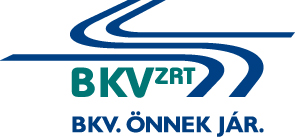 BKV Zrt. M2 metró Deák téri alagútja 10-es aknájában szükségvízvezeték bontásae-versenyeztetési eljárásEljárás száma: BKV Zrt. V-152/17.AJÁNLATI FELHÍVÁSMELLÉKLETEKBudapest, 2017.7. számú mellékletNYILATKOZATAjánlattevő Által ajánlott szakember rendelkezésre állásárólAz eljárás tárgya: A BKV Zrt. M2 metró Deák téri alagútja 10-es aknájában szükségvízvezeték bontásaAz eljárás száma: BKV Zrt. V-152/17.alulírott …………………….. (név, egyéb, legalább egy azonosításra alkalmas adat), mint a(z) …………………………… ajánlattevő által ajánlott szakember kijelentem, hogy részt veszek a fent említett beszerzési eljárásban. Kijelentem továbbá, hogy az ajánlat nyertessége esetén képes vagyok dolgozni és dolgozni kívánok abba a tervezett időszakban, és az ajánlatban szereplő beosztásban, melyre a SZAKEMBEREK összefoglaló táblázata c. 6. számú nyilatkozatban megjelölésre kerültem. Nyilatkozatommal kijelentem, hogy nincs más olyan kötelezettségem a fent jelzett időszakra vonatkozóan, amelyek az e szerződésben való munkavégzésemet bármilyen szempontból akadályoznák.Amennyiben ez az ajánlat sikeres, tudatában vagyok annak, hogy ha a megkötendő szerződés teljesítése során egészségügyi vagy más, rajtam kívül álló okot kivéve egyéb okból nem állok rendelkezésre, akkor az Ajánlatkérő jogosult a szerződéstől előzetes felszólítás és további indokoláskérés nélkül, azonnali hatállyal elállni és az esetleges szerződésszegésünkből eredő minden kárát érvényesíteni. ……………………, 2017. év ................... hó ........ nap	.....		Szakember sajátkezű aláírása